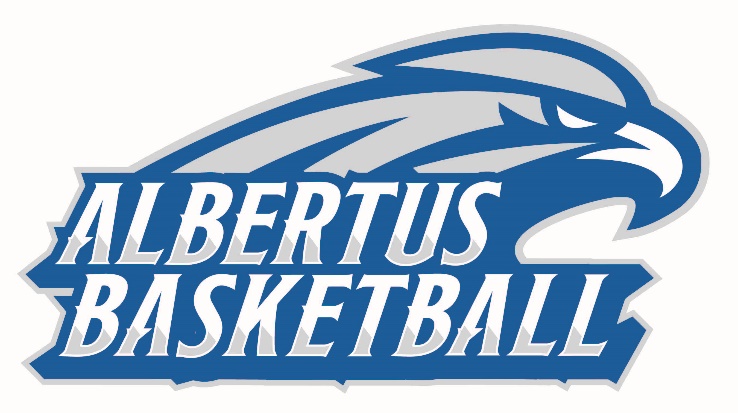 2019-20 ALBERTUS MAGNUS MEN’S BASKETBALL ROSTERNo.	Name				Cl.	Pos.	Ht.	Wt.	Hometown/High School01	Isaiah Lewis			Jr.	G	6-1	180	New Haven, Conn. / Hillhouse02	Jahmerikah Green-Younger	Sr.	G	6-1	180	Norwalk, Conn. / Brien McMahon03	Davon Warner		So.	G	5-10	170	New Haven, Conn. / Hillhouse04	Keithantonio Davis		Jr.	G	6-2	190	Vorhees, NJ / Eastern Regional05	Terry Dawkins		So.	F	6-4	220	Bronx, NY / Cardinal Hayes10	Tyreek Perkins		Jr.	G	6-2	175	New Haven, Conn. / Putnam Science Academy12	Qualon Wilkes		So.	G	5-9	160	Bridgeport, Conn. / Bassick13	Rob Tindley			So.	G	5-8	150	Lawnside, N.J. / Haddon Heights14	Jacqual Gertrude		Fr.	G	6-3	185	Jersey City, N.J. / Dickinson15	Andrew Rice			So.	F	6-4	185	West Haven, Conn. / Hamden Hall20	Justice Washington		Fr.	C/F	6-6	240	Hamden, Conn. / Hamden21	Jack Ryan			Fr.	G	6-3	175	Stratford, Conn. / Stratford23	Nigel Carter			Jr.	G	6-4	195	Dix Hills, N.Y. / St. Anthony24	Damian Grant		Sr.	F/C	6-6	200	Waterbury, Conn. / Wilby30	Jon Delgado			Fr.	G	5-9	170	Jersey City, N.J. / Hudson Catholic32	Robby Simmons		Fr.	G	6-3	185	Hartford, Conn. / Classical High34	Liam Perryman		Sr.	C	6-9	210	Poughkeepsie, N.Y. / PoughkeepsieHEAD COACH: Mitch Oliver - 13th SeasonASSISTANT COACH: Jason Perrier - First SeasonVOLUNTEER ASSISTANT COACH: Gabe Sparks - First SeasonGRADUATE ASSISTANT COACH: Matthew Tate - Second SeasonPronunciation Guide02: Juh-mair-ri-kigh03: Day-von12: Quay-lon
